      		    No. 370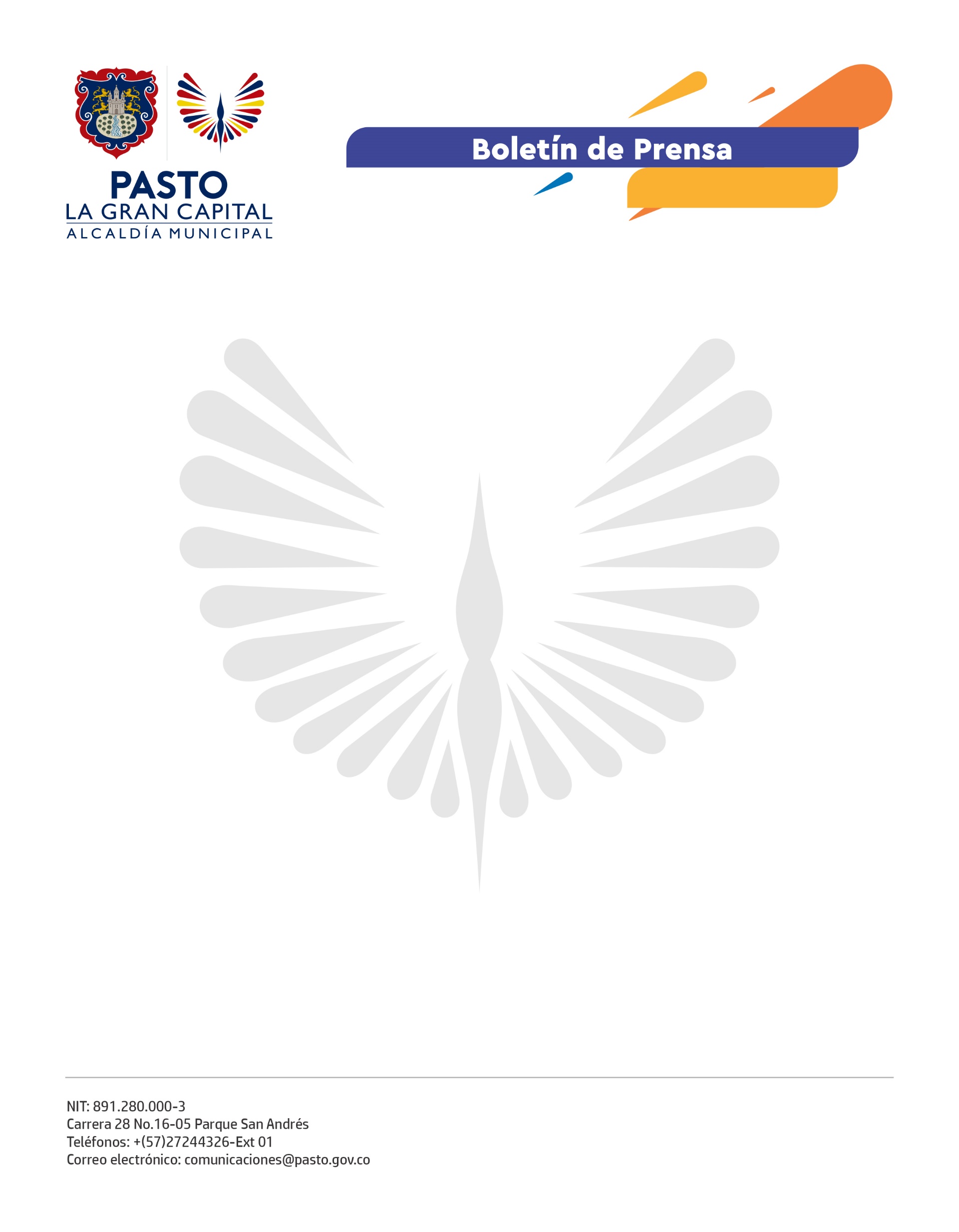             15 de junio de 2022
ALCALDÍA DE PASTO INVITA A LA CIUDADANÍA A VISITAR LA PLAZA DE MERCADO EL POTRERILLO, QUE FUNCIONA CON TOTAL NORMALIDADA través de la Dirección Administrativa de Plazas de Mercado, la Administración Municipal informa a la comunidad que, gracias a la oportuna respuesta de los organismos de socorro y el trabajo en equipo con la comunidad, el mercado El Potrerillo sigue prestando servicio al público con total normalidad, pese a la emergencia ocasionada por las fuertes lluvias del pasado 7 de junio. “Brindamos ayuda y atención a los afectados con el refuerzo de instituciones como Emas y Empopasto. Logramos operar con normalidad desde el miércoles, por eso, invito a toda la ciudadanía a visitar todos los mercados de la ciudad, en especial, El Potrerillo”, afirmó la directora administrativa de Plazas de Mercado, Carolina Díaz Villota.La funcionaria explicó que, con el objetivo de apoyar a los comerciantes afectados por la emergencia e incrementar sus ventas, se lanzó la campaña ‘Unidos para ayudar, todos a El Potrerillo, vamos a comprar’“Los usuarios pueden asistir a todas las plazas y apoyar a los vendedores que se vieron afectados por las inundaciones; ellos quieren seguir trabajando y prestando sus servicios a la comunidad, que va a encontrar productos frescos, de buena calidad, sin IVA y con la ñapa”, concluyó. 